СОВЕТ ДЕПУТАТОВМУНИЦИПАЛЬНОГО ОБРАЗОВАНИЯБУРУНЧИНСКИЙ СЕЛЬСОВЕТ САРАКТАШСКОГО РАЙОНАОРЕНБУРГСКОЙ ОБЛАСТИТРЕТЬЕГО СОЗЫВАРЕШЕНИЕВнеочередного десятого заседания Совета депутатовмуниципального образования Бурунчинский сельсоветтретьего созыва№  52                                от 26 сентября  2016 годаВ соответствии со статьей 9 Федерального Закона от 6 октября 2003 года № 131-ФЗ «Об общих принципах организации местного самоуправления в Российской Федерации», на основании статьи 3 Устава Бурунчинского сельсовета Саракташского района Совет депутатов сельсоветаР Е Ш И Л:1. Утвердить Положение о флаге муниципального образования Бурунчинский сельсовет Саракташского района Оренбургской области согласно (приложение № 1).2. Утвердить рисунок флага муниципального образования Бурунчинский сельсовет Саракташского района Оренбургской области (приложение №2).3. Поручить администрации муниципального образования Бурунчинский сельсовет Саракташского района зарегистрировать официальный символ (флаг) муниципального образования Бурунчинский сельсовет Саракташского района Оренбургской области в порядке, установленном законодательством Российской Федерации;4. Контроль за исполнением данного решения возложить на постоянную комиссию  по мандатным вопросам, вопросам местного самоуправления, законности, правопорядка, казачества, работе с общественными и религиозными объединениями, национальным вопросам и делам военнослужащих Совета депутатов муниципального образования Бурунчинский сельсовет Саракташского района Оренбургской области (Горбачев И.А.).5. Настоящее решение вступает в силу со дня подписания и подлежит опубликованию путём размещения на официальном сайте администрации сельсовета.Глава муниципального образованияБурунчинский сельсовет :                                    А.В. МорсковРазослано: постоянной комиссии, официальный сайт администрации МО Бурунчинский сельсовет, прокуратуре, депутатам.П О Л О Ж Е Н И Ео флаге муниципального образования Бурунчинский сельсоветСаракташского района Оренбургской областиНастоящим Положением устанавливается флаг муниципального образования Бурунчинский сельсовет в составе муниципального образования Саракташский район, его описание и порядок официального использования.1. Общие положения1.1. Флаг муниципального образования Бурунчинский сельсовет Саракташского района Оренбургской области (далее – флаг Бурунчинского сельсовета) составлен на основании герба муниципального образования Бурунчинский сельсовет Саракташского района Оренбургской области, по правилам и соответствующим традициям геральдики и вексиллологии и отражает исторические, культурные, социально-экономические, национальные и иные местные традиции. 1.2. Положение о флаге и оригинал изображения флага Бурунчинского сельсовета хранятся в администрации Бурунчинского сельсовета Саракташского района и доступны для ознакомления всем заинтересованным лицам.2. Статус флага Бурунчинского сельсовета2.1. Флаг Бурунчинского сельсовета является официальным символом муниципального образования Бурунчинский сельсовет Саракташского района.2.2. Флаг Бурунчинского сельсовета подлежит внесению в Государственный геральдический регистр Российской Федерации.3. Описание и обоснование символики флага Бурунчинского сельсовета3.1. Описание флага Бурунчинского сельсовета:«Прямоугольное полотнище с отношением ширины к длине 2:3, воспроизводящее композицию герба муниципального образования Бурунчинский сельсовет Саракташского района в красном, белом и жёлтом цветах". 3.2. Обоснование символики флага Бурунчинского сельсовета:Село Бурунча было основано в конце XVIII века крестьянами помещика Александра Павловича Мансурова, генерал-лейтенанта, участника суворовских швейцарских походов. Первоначально село и называлось в честь Александра Павловича – Александровской.Орловский мушкетерский полк А.П.Мансурова в 1799 году отличился при штурме так называемого «Чертова моста» - высокогорного моста над рекой Рейсса в Швейцарии. В ходе боя французы, дабы остановить атаку полка Мансурова, взорвали один из пролетов моста. Но русскими солдатами из подручных материалов был сделан деревянный щит-настил, позволивший продолжить атаку. В результате французы были обращены в бегство.Вся композиция флага напоминает о подвиге русских воинов под руководством основателя села Бурунча Александра Мансурова в битве с наполеоновской армией. Бегущий, готовый к бою, лев обозначает русских пехотинцев, бросившихся в атаку на французов. Лев также является одним из элементов родового герба дворян Мансуровых. Разрушенный арочный мост воспроизводит действительно имевшие место обстоятельства штурма «Чертова моста».Красные языки пламени обозначают как бушующее «пламя войны», так и показывают обстоятельства сражения, произошедшего в швейцарских горах.Белый прямой крест символизирует память о жертвах войны, а также напоминает государственный символ Швейцарии, где развернулись основные события суворовского похода 1799 года.Уширенные жёлтые кресты, напоминающие по форме знаки отличия Военного ордена, так называемые «солдатские георгиевские кресты», указывают на храбрость русских солдат Мансурова.4. Порядок воспроизведения флага Бурунчинского сельсовета4.1. Воспроизведение флага Бурунчинского сельсовета, независимо от его размеров и техники исполнения, должно точно соответствовать геральдическому описанию, приведенному в п. 3.1. статьи 3 настоящего Положения. Ответственность за искажение флага Бурунчинского сельсовета, изменений композиции или цветов, выходящее за пределы геральдически допустимого, несёт исполнитель допущенных искажений или изменений.5. Порядок официального использования флага Бурунчинского сельсовета5.1. Флаг Бурунчинского сельсовета поднят постоянно:- на зданиях органов местного самоуправления; предприятий, учреждений и организаций, находящихся в муниципальной собственности;- официальных представительств сельсовета за пределами сельсовета, Саракташского района, Оренбургской области, Российской Федерации.5.2. Флаг Бурунчинского сельсовета установлен постоянно в залах заседаний органов местного самоуправления, рабочих кабинетах выборных должностных лиц местного самоуправления; предприятий, учреждений и организаций, находящихся в муниципальной собственности.5.3. Флаг Бурунчинского сельсовета размещается на транспортных средствах главы сельсовета, иных выборных должностных лиц местного самоуправления;- на транспортных средствах, находящихся в муниципальной собственности.5.4. Флаг Бурунчинского сельсовета поднимается (устанавливается) во время официальных церемоний и других торжественных мероприятий, проводимых органами местного самоуправления.5.5. Флаг Бурунчинского сельсовета может быть поднят (установлен) во время торжественных мероприятий, проводимых общественными объединениями, предприятиями, учреждениями и организациями независимо от форм собственности, а также во время семейных торжеств.5.6. В знак траура к верхней части древка флага Бурунчинского сельсовета крепится черная лента, длина которой равна длине полотнища флага. В знак траура флаг Бурунчинского сельсовета, поднятый на мачте или флагштоке, должен быть приспущен до половины высоты мачты (флагштока).5.7. При одновременном подъеме (размещении) флагов Бурунчинского сельсовета и Российской Федерации, флаг Бурунчинского сельсовета располагается правее флага Российской Федерации (если стоять к флагам лицом).При одновременном подъеме (размещении) флагов Бурунчинского сельсовета и Оренбургской области, флаг Бурунчинского сельсовета располагается правее флага Оренбургской области (если стоять к флагам лицом).При одновременном подъеме (размещении) флагов Бурунчинского сельсовета и Саракташского района, флаг Бурунчинского сельсовета располагается правее флага Саракташского района (если стоять к флагам лицом).5.8. При одновременном подъёме (размещении) Государственного флага Российской Федерации, флагов Оренбургской области и Бурунчинского сельсовета, Государственный флаг Российской Федерации располагается в центре. Слева от Государственного флага Российской Федерации располагается флаг Оренбургской области, справа от Государственного флага Российской Федерации располагается флаг Бурунчинского сельсовета (если стоять к флагам лицом).При одновременном подъеме (размещении) чётного числа флагов (но более двух), Государственный флаг Российской Федерации располагается левее центра (если стоять к флагам лицом), справа от Государственного флага Российской Федерации располагается флаг Оренбургской области, слева от Государственного флага Российской Федерации располагается флаг Саракташского района; справа от флага Оренбургской области располагается флаг Бурунчинского сельсовета. Флаги иных муниципальных образований, общественных объединений, либо предприятий, учреждений или организаций располагаются поочерёдно с левого и правого краёв.5.9. Размер флага Бурунчинского сельсовета не может превышать размеры Государственного флага Российской Федерации, флага Оренбургской области, флагов иных субъектов Российской Федерации, флага Саракташского района, а высота подъёма флага Бурунчинского сельсовета не может быть больше высоты подъема Государственного флага Российской Федерации, флага Оренбургской области, флагов иных субъектов Российской Федерации, флага Саракташского района.5.10. Изображение флага Бурунчинского сельсовета может быть использовано в качестве элемента или геральдической основы на отличительных знаках, наградах главы сельсовета, представительного органа местного самоуправления.5.11. Допускается изображение флага Бурунчинского сельсовета на бланках:- главы сельсовета, иных выборных должностных лиц местного самоуправления;- представительного органа местного самоуправления и иных органов местного самоуправления;- руководителей предприятий, учреждений и организаций, находящихся в муниципальной собственности;- нормативных правовых актов органов местного самоуправления и должностных лиц местного самоуправления;- на официальных изданиях органов местного самоуправления, предприятий, учреждений и организаций, находящихся в муниципальной собственности.- на удостоверениях главы города, лиц, осуществляющих службу на должностях в органах местного самоуправления, муниципальных служащих, депутатов представительного органа местного самоуправления; членов иных органов местного самоуправления; служащих (работников) предприятий, учреждений и организаций, находящихся в муниципальной собственности;-на отличительных знаках, наградах главы сельсовета;-на отличительных знаках, наградах представительного органа местного самоуправления;- на транспортных средствах, находящихся в муниципальной собственности.5.12. Допускается размещение флага Бурунчинского сельсовета на:- изданиях печатных средств массовой информации, краеведческих изданиях поселения;- грамотах, приглашениях, визитных карточках должностных лиц органов местного самоуправления, депутатов представительного органа местного самоуправления; а также использование его в качестве геральдической основы для изготовления знаков, эмблем, иной символики, оформления зрелищных мероприятий.5.13. Порядок изготовления, использования, хранения и уничтожения бланков, печатей и иных носителей изображения флага Бурунчинского сельсовета устанавливается органами местного самоуправления сельсовета.6. Порядок использования флага поселения предприятиями, учреждениями и организациями, не находящимися в муниципальной собственности6.1. Порядок использования флага Бурунчинского сельсовета предприятиями, учреждениями и организациями, не находящимися в муниципальной собственности, строится на договорной основе.6.2. Иные случаи использования флага Бурунчинского сельсовета устанавливаются правовыми актами органов местного самоуправления и должностных лиц местного самоуправления.7. Ответственность за нарушение настоящего Положения7.1. Использование флага Бурунчинского сельсовета с нарушением настоящего Положения, а также надругательство над флагом сельсовета влечет за собой ответственность в соответствии с законодательством Российской Федерации.8. Заключительные положения8.1. Внесение в состав (рисунок) флага Бурунчинского сельсовета каких-либо изменений или дополнений, а также элементов официальных символов Оренбургской области допустимо лишь в соответствии с законодательством Российской Федерации, нормативными правовыми актами Оренбургской области. Эти изменения должны сопровождаться пересмотром статьи 3 настоящего Положения для отражения внесенных элементов в описании.8.2. Право использования флага Бурунчинского сельсовета принадлежит органам местного самоуправления сельсовета.8.3. Флаг Бурунчинского сельсовета с момента утверждения его представительным органом местного самоуправления согласно Закону Российской Федерации от 9 июля 1993 г. № 5351-1 «Об авторском праве и смежных правах» авторским правом не охраняется.8.4. Контроль исполнения требований настоящего Положения возлагается на администрацию сельсовета.8.5. Настоящее Положение вступает в силу со дня его официального опубликования.Изображение флагаБурунчинского сельсовета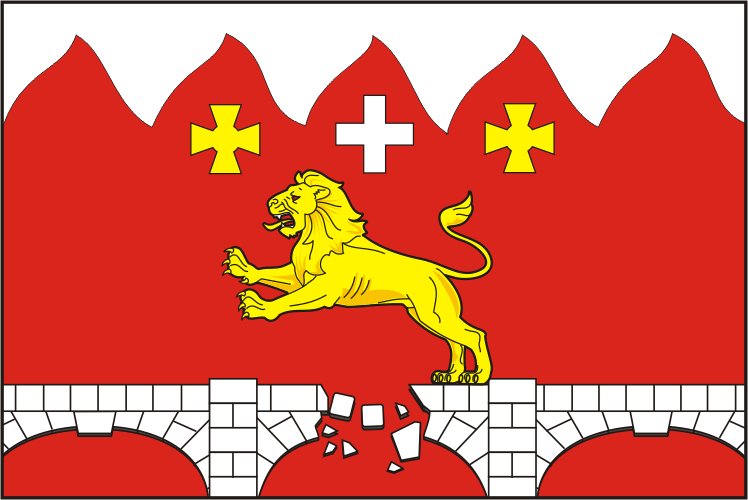 Об утверждении Положения о флаге муниципального образования Бурунчинский сельсовет Саракташского района Оренбургской областиПриложение № 1к решению Совета депутатов сельсоветаот 26 сентября 2016 года № 52 Приложение № 2к решению Совета депутатов районаот 26 сентября 2016 года № 52